游戏观察记录表时间：5月23日 第一周 星期：一 班级：中三班 教师：王晴依游戏项目游  戏   内  容角色游戏观察内容：科学天地、益智天地、建筑工地观察目的：1.探索颜色融合的变化，能在记录纸上记录自己的实验结果。    2.能根据自己的游戏需要调整游戏材料，或提出下次游戏自己的需求。观察分析：白描：游戏开始了，你拿着两个矿泉水瓶、6瓶不同颜色的色素、一排试管架、一个量杯等材料来到了教室外的水池边，你把材料一件一件摊放在圆桌上，大约过了2分钟，你跑进教室，在置物架上找到了匹配游戏的记录单。大致准备好材料后，你拧开红色色素瓶及蓝色色素瓶，往清水里个滴了一滴红色、两滴蓝色，这时，你看看水池，看看桌面，微皱着眉头，没有进行下一步的动作，我走过来轻轻地问你：“韩YK，你想要什么吗？”你回答说：“我，没有找到搅拌棒！算了……我就拿着杯子晃一晃吧……”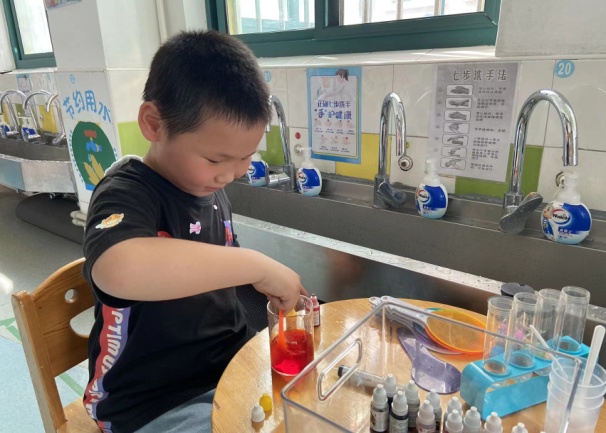 分析：今天的游戏，是孩子感兴趣的，所以在观察中发现韩YK对本次游戏需要哪些材料是有了解和经验的，但是由于游戏材料很多，所以不可避免的出现漏拿、少拿的现象。基于自主取材料发生的这些问题，作为教师，我们也应思考对策，建立合适的支架，帮助孩子梳理取、放材料的条理，而不是等游戏中孩子发现缺什么，再一次一次地去取，打破了游戏的连续性。白描：你晃了晃量杯，量杯中的色素水溅到了手上，你“啊呀”一声，接着说：“不行不行，我还是要去找个可以搅拌的东西……”你回到教室的科学材料区，找了大约一分半钟，在一个亿童游戏盒里找到了一根橙色的搅拌勺，你拿着搅拌勺跑跳着回到水池边，快速地在水中搅拌了三四下，你发现水中的红色色素和蓝色色素变成了深紫色，你满脸笑意地叫我：“王老师，快来看，这些水都变成深紫色了！”我走到你身边，看了看量杯里的水，小声地问你：“你是用了哪些颜色才把水变成深紫色的呢？”你咧着嘴巴大声地回答：“红色和蓝色！”我对你的科学实验的操作及结果提出了肯定，“你做实验的时候很仔细，而且能用自己的话说一说实验的结果，很不错！这张记录纸你用了吗？”你回答说：“还没有呢！”大约5分钟后，我再次来到水池游戏区边，你用炫彩棒涂色的记录方式在记录纸上涂涂、画画，记录着自己的实验结果，嘴里念叨着：“红色+蓝色=紫色”，脸上红扑扑的，带着笑容……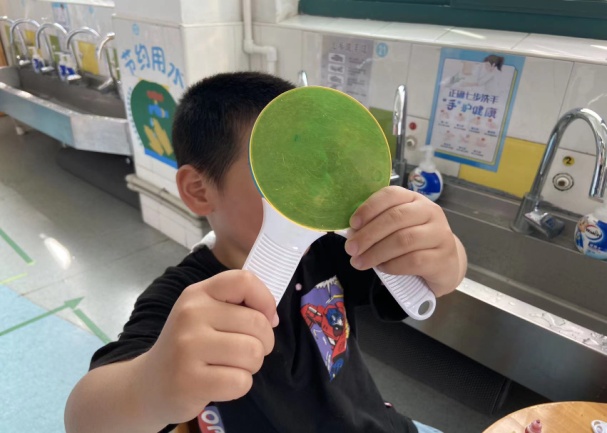 分析：本次游戏的材料孩子们已经接触了近一个月了，对于游戏的内容也已经根据孩子的需要做出了多次的调整，从随性地玩→探索颜色的混色规律→设计、记录实验内容。在很多实验操作的游戏中，孩子们因为沉浸于探索的过程，有时会忽略结果的记录，等到游戏分享时，就会出现分享不清或分享出现错误的情况。临近大班，支持幼儿自主记录、主动分享，也是我们接下来游戏指导的关键。结合《让幼儿的学习看得见》中“幼儿深度学习评价量表”的内容，韩YK在此次游戏中，在好奇心、坚持性及创造力评价中都能得到7分，具体表现为：对问题研究有兴趣；观察细致，反复尝试；具有灵活性、能灵活解决问题等。在游戏过程中，还可以观察到韩YK的反思能力也正在上升阶段，基本能达到5分，例如：能通过回想、对比寻求更好的结果，乐意接受他人的建议。回应策略：1.相同的游戏，不同的材料：整理总结，教室里哪些区域的哪些游戏材料第一批支持幼儿自主取材，请幼儿观察游戏材料后，自主制定“游戏材料存取单”，游戏开始后，幼儿便可以根据自己选择的游戏有规律地选择材料，避免漏拿、误拿的现象。2.协同的回顾，独立的思考：提炼我们游戏中常见的记录表的记录形式及格式，在集体回顾游戏时，共同梳理记录的方式，支持幼儿用自己喜欢的方式正确地做出游戏记录，在游戏分享时，鼓励幼儿共同将记录表贴在展板上，集体共同分享、讨论。3.轻松的游戏，严谨的操作：幼儿在实验操作中，对于一些数据：例如色素每种滴几滴、搅拌了几下，概念比较模糊，实验的随意性很强，对于一些实验规范的内容，也应该有意识的在集体谈话或小组指导时明确。